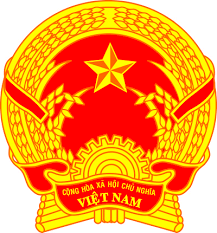 Statement of the Socialist Republic of Viet Nam 42nd Session of the UPR Working Group
Review of Peru(Geneva, 25 January 2023)Time: 1 minute and 45 secondsMister President,Viet Nam welcomes the delegation of Peru and thanks them for their comprehensive presentation of the national UPR report. We commend Peru for the substantial progress in strengthening the protection and promotion of human rights during the period under review. We welcome Peru’s adoption of a number of laws and policies specifically aimed at combating violence against women. We also welcome Peru’s commitments to strengthening democracy, upholding human rights and working towards the achievement of the Sustainable Development Goals. In a spirit of constructive dialogue, Viet Nam would like to make the following recommendations to Peru:First, continue efforts to prevent trafficking in persons, including strengthening procedures for identifying, referring and providing effective and efficient assistance that ensures victims’ protection and recovery. Second, continue efforts to ensure the full inclusion in education of persons with disabilities, girls and women, and minorities. In conclusion, Viet Nam wishes Peru every success with this UPR cycle. Thank you, Mister President./.